WHAT YOUTH EXPERIENCING HOMELESSNESS NEED TO KNOWChildren and youth experiencing homelessness have a right to attend school.Some unaccompanied youth may need to change where they stay frequently.            Transportation services to and from
            school may be available for you. Youth experiencing homeless can stay in their school of origin or enroll in any public schools that students living in the same attendance area are eligible to attend, according to their best interest. Youth experiencing homelessness may not be denied school enrollment just because school records or other enrollment documentation are not immediately available.If there are any disagreements or disputes about your enrollment, contact the Community Resource Liaison.Unaccompanied youth can participate in extracurricular activities and programs.  Contact your school counselor for assistance. Under section 480, unaccompanied youth have independent student status and will obtain assistance in filling out the FAFSA (Free Application for Federal Student Aid) by the liaison to verify this status.  WHO IS A HOMELESS
 UNACCOMPANIED YOUTH?A school-aged person who is not in the physical custody of a parent or legal guardian and who lives in inadequate or temporary settings, such as:Doubled up with relatives who are not your legal guardian,Staying with a friend or friend’s family,In an emergency or transitional shelter,In motels, hotels, campgrounds,In cars, parks, public places, bus or train stations, abandoned buildings.The Bliss School District is committed to providing support for our students who are experiencing homelessness/temporary housing situations.  We understand the challenges facing students experiencing transitional/temporary housing and have programs in place to make certain students have the resources necessary to continue their education.  Our policies ensure that students are identified, enrolled and receive equitable access to high quality education and support services.  The District has procedures in place to remove any barriers to accessing academic/ and or extracurricular activities. Bliss McKinney-Vento Homeless LiaisonTracy Dalin208-352-4445A BROCHURE FORUNACCOMPANIED YOUTHWHAT YOUTH NEED TO KNOW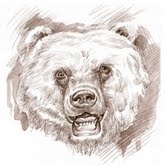 FOR ADDITIONAL ASSISTANCE 
      Bliss School District #234

          District Office:  208-352-4445
Title lX-A Homeless Education,Title l-D Neglected, Delinquent & At RiskSuzanne M. Peck, Idaho State DepartmentOf Education  PO Box 83720, 650 W State StBoise, ID 83720208-332-6904www.sde.idaho.gov/fereral-programs/homeless/index.htmlTracy Dalin-Bliss District Homeless LiaisonTracy.dalin@bliss234.orgEmily Kamphaus-Bliss District School CounselorEmily.kamphaus@bliss234.org        RESOURCESBliss School District:AS A HOMELESS UNACCOMPANIED YOUTH, YOU CAN RECEIVE FREE LUNCH, TRANSPORTATIONASSISTANCE, SCHOOL SUPPLIES, ASSISTANCE FILLING OUT THE FAFSA (Free Application for Federal Student Aid), AND COLLEGE AND CAREER COUNSELING.
Free breakfast and lunch for school age children provided to enrolled students:Monday - Thursday when schoolis in session.Weekend Backpack Program:Food given to children on Thursdayto sustain them if food is insecureover the weekend.Community ResourcesIdalink.idaho.ogvHealthcare AssistanceFood AssistanceCash AssistanceChild Care Assistance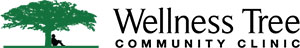 Telephone:  208-734-2610Email:  info@wellnesstreeclinic.org173 Martin St., Twin Falls, ID  83301Medical, Dental, Mental & ChiropracticIdaho Care Line Referral to medication/ medical resources. Spanish. 211 or 1-800-926-2588 idahocareline.org RxIdaho.org Helping Hearts and HandsA Community Resourcefor Gooding, County IDPhone Numbers (208) 934-5101
carole@hhandh.org
ServicesCommunity Food Pantry"Food For Kids" ProgramEmergency Assistance (limited)ReferralsClasses and EducationSouth Central Community Action Partnership208-733-9351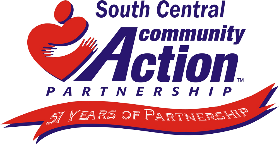 Food AssistanceHomeless AssistanceSelf Help HousingFamily and Individual StabilityHOTLINES And Misc.

Hays Youth Help Line operated by Hays Shelter Home 24 hour Hays Hotline for Youth in Crisis 322-2308 or 1-877-805-2308Health and Welfare Child Protection Crisis line for reporting child abuse 334-5437 Idaho Careline 2-1-1 Referral to medication/ medical resources, community resources, child care, substance abuse, etc. Spanish. 211 or 1-800-926-2588Idaho Domestic Violence Hotline 1-800-669-3176Idaho Housing and Finance Hotline (208)331-4877 1-866-432-4066 Idaho Suicide Prevention & Hotline (24 hour) 1-800-273-8255 National Alliance on Mental Illness Helpline 1-800 950-6264 National Child Abuse 24 hour Hotlines 1-800-4-A-CHILDNational Runaway 24 hour Hotline 1-800-786-2929 or 1-899-RUNAWAYNational Teen Dating Abuse Hotlines 1-866-331-9474 Rape Crisis Hotline (24 hr) 345-7273Veterans Crisis Line 1-800-273-8255 X 1 